关于我校专利申请费减备案证件号变更的通知2017-11-10

    从2018年1月1日起，我校专利申请所填写的单位证件号码统一改为：12100000466006826U（2017年为：466006826）    以下为2018年专利费减备案信息：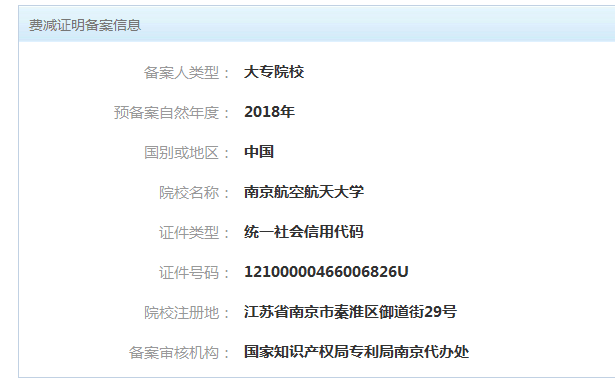 